我画的牡丹花---我和中国        牡丹花是我国的传统名花。它雍容华贵,国色天香，被誉为“花中之王”，是中国人心目中的“国花”。          牡丹有红、紫红、粉、蓝、白、绿、黄、黑、复色等九大色系、六大花型。除了较为常见的洛阳红、胡红等品种外、绿色的都绿、黄色的姚黄、蓝色的菱花湛露、黑色的青龙卧池、冠世黑王、红色的太阳、花王等都是难得一见的珍稀品种。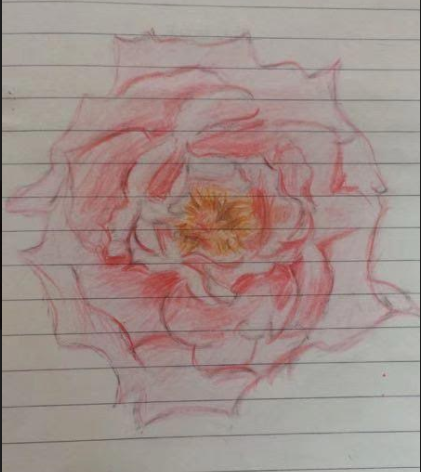 